	24-Apr-2023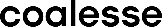                         Enea Lottus table products have been designed, engineered, and manufactured, to meet or exceed all applicable ANSI/BIFMA (American National Standards for Office Furnishings) requirements for safety and performance. Samples representative of current production have been tested and found to be in compliance with the following ANSI/BIFMA Test Requirements:ANSI/BIFMA X5.5-2021 – Desk/Table Products Tests ANSI/BIFMA X6.5-2022 – Home Office and Occasional-Use Desk, Table and Storage Products TestsSteelcase/Coalesse uses its own ISO 9001 registered and ISO 17025 accredited laboratories, and accredited independent laboratories, to verify compliance to the Standards and requirements listed. A list of accredited independent laboratories is available upon request.Sincerely,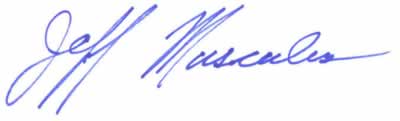 Jeff Musculus – Director, Global TestingPH 616-780-5344, Email  jmusculu@steelcase.comNote:This document may be reproduced in full only.Steelcase/Coalesse products are designed and tested for code and standard compliance when installed and used as an integrated product solution in accordance with Steelcase/Coalesse application guidelines and assembly directions. The use of unauthorized non-Steelcase/Coalesse components, parts, or materials with integrated Steelcase product solutions VOIDS all Steelcase/Coalesse claims of product compliance to BIFMA, UL, CSA, LEED, and / or any office furniture safety or performance standards, including all building, fire, and electrical codes. This exclusion includes but is not limited to the use of non-Steelcase/Coalesse panel supported work surfaces, leg supports, panels, brackets, shelves, overhead bins, and other integral components. The use of non-Steelcase/Coalesse components in an integrated product solution not designed, tested, or supported, by Steelcase/Coalesse is an unauthorized modification of the original product which voids all Steelcase/Coalesse warranties, expressed or implied.